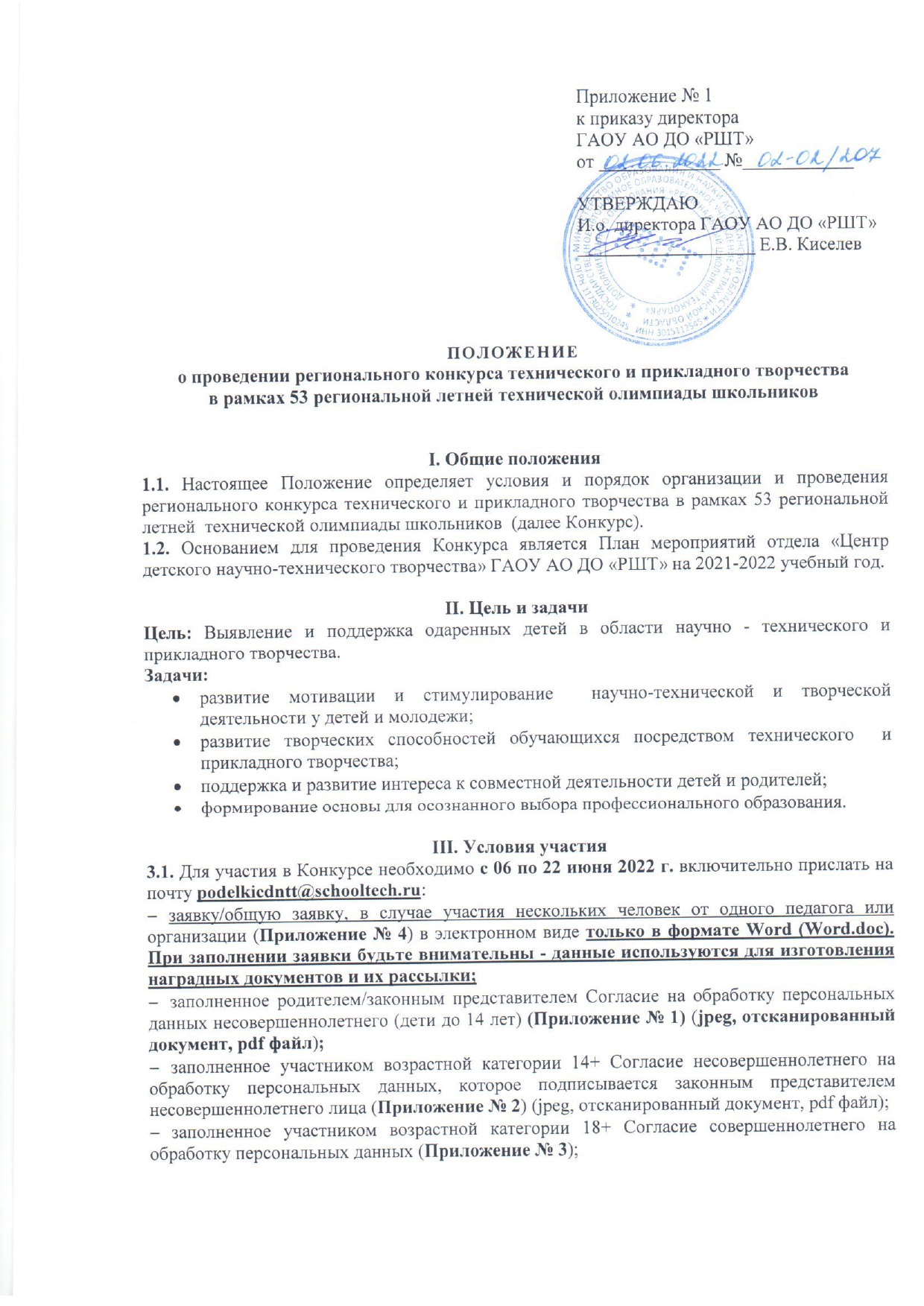 заполненное преподавателем/ наставником Согласие совершеннолетнего на обработку персональных данных (Приложение № 3) и Сведения о преподавателе (наставнике) участника в заявке (Приложение № 4); фотографию/фотографии (возможно с нескольких ракурсов) конкурсной работы, подписанную согласно п. 3.2. (jpeg/отсканированный документ/pdf файл/ фотографию хорошего качества); квитанцию об оплате организационного взноса за каждую конкурсную работу в размере - 150 руб. В случае участия нескольких человек от одного педагога или организации может быть произведена общая оплата одной квитанцией (jpeg/отсканированный документ/pdf файл/электронную квитанцию/ фотографию хорошего качества и т.д.).3.2. Конкурсную работу, заявку, чек оплаты и согласие на обработку персональных данных присылать в одном письме на электронный адрес podelkicdntt@schooltech.ru  В  теме письма указать «Спартакиада школьников. Фамилия участника/педагога/педагогов. ОУ». Каждый файл должен быть подписан, например: «Иванова. СОШ № 99. Заявка» или «ФИО педагога/педагогов. СОШ № 99. Заявка»;«Иванова. Рисунок «Ах, лето». СОШ № 99», «Иванова. Сборная модель «Катер». СОШ № 99», «Иванова. СОШ № 99. Согласие» или «ФИО педагога/педагогов. СОШ № 99. Согласия»;«Иванова. СОШ № 99. Чек» или «ФИО педагога/педагогов. СОШ № 99. Чек».3.3. После получения и обработки письма отправителю будет отправлен ответ с подтверждением о приеме документов!!!3.4. СПОСОБ ОПЛАТЫ:Оплата организационного взноса осуществляется на официальном сайте организации, в разделе «Оплата услуг» https://школьныйтехнопарк.рф/платежи/. В разделе «Необразовательные услуги» в поле «Наименование услуги» выберите название Конкурса «Спартакиада школьников». В графе «Фамилия Имя Отчество плательщика (полностью)» необходимо указать полные ФИО оплачивающего лица (в формате: Иванов Иван Иванович). В графе «E-mail» необходимо указать свою электронную почту, на которую будет направлен чек об оплате.Нажмите кнопку «Оплатить» и подтвердите корректность введенных данных, для перехода к готовой форме оплаты ПАО Сбербанк, где Вам остается ввести данные Вашей карты.После завершения оплаты, на указанный электронный адрес будет направлен кассовый чек, подтверждающий факт оплаты выбранной услуги.3.5. От орг. взносов при предоставлении соответствующих документов освобождаются дети из детских домов, интернатов, реабилитационных центров, дети-инвалиды, дети из многодетных и малообеспеченных семей (не более 3 человек от ОУ).3.6. Организаторы Конкурса имеют право отстранить участника от участия в Конкурсе, лишить  призового места без возврата орг. взноса в случае неэтичного отношения (в т.ч. публичных негативных высказываний) его или его представителей (родителей, родственников и т.д.) по отношению к членам жюри, персоналу и Организаторам Конкурса.IV. Участники Конкурса4.1. К участию в Конкурсе приглашаются обучающиеся и коллективы творческих объединений подростково - молодёжных клубов, социально - реабилитационных центров, учащиеся образовательных учреждений города Астрахани и региона, их родители, а так же педагоги.4.2. Конкурс проводится в 6 возрастных группах:4-5 лет;6-8 лет; 9-11 лет; 12-14 лет; 15 -17 лет; 18+ Индивидуальные и групповые работы оцениваются отдельно. Состав группы - от 2 до 6 человек. V. Номинации  Конкурса5.1. Номинации для возрастных  категорий 4-5, 6-8 лет и 9-11 лет.Спортивно-технические модели.Модели судов.Авиамодели и модели космической техники.Модели бронетехникиМодели автомобилей и сельхозтехники.Сборные пластмассовые модели.Декоративно-прикладное творчество и художественный дизайн.Художественное конструирование из бумаги.Творческие работы из природного материала.Архитектурные композиции.Художественная работа по дереву: роспись, выжигание, резьба.Пластилиновая мозаика.Аппликации из различных материалов.Художественный дизайн: глина, тесто.Дизайн малых интерьерных форм (вязание, бисероплетение, витражи, роспись по стеклу и т.д.)Рисунки, плакаты.Компьютерная графика - творческие работы, выполненные средствами компьютера в различных графических редакторах (только для 6-8 лет и 9-11 лет).Фотография (только для 6-8 лет и 9-11 лет).5.2. Номинации для возрастных категорий 12-14 лет и 15-17 лет.Спортивно-технические модели.Спортивные судомодели.Стендовые модели судов.Спортивные автомодели.Стендовые модели броневой и автомобильной техники.Спортивные авиамодели.Стендовые модели авиационной и космической техники.Вооружение. Муляжи оружия. Модели-копии броневой и автомобильной техники.Макеты сельхозтехники всех типов. Радиоэлектроника (каждый прибор должен сопровождаться технической характеристикой и демонстрацией  функциональных качеств).Микролитражное авто - и мотоконструирование.Экспериментальное моделирование и техническая игрушка: движущиеся, плавающие, парящие в воздухе модели необычных конструкций, электронные и механические игры и игрушки.Декоративно-прикладное творчество и художественный дизайн.Художественное конструирование из бумаги.Творческие работы из природного материала.Архитектурные композиции.Художественная работа по дереву: роспись, выжигание, резьба.Пластилиновая мозаика.Аппликации из различных материалов.Художественный дизайн: глина, тесто.Дизайн малых интерьерных форм (вязание, бисероплетение, витражи, роспись по стеклу и т.д.).Рисунки, плакаты.Компьютерная графика - творческие работы, выполненные средствами компьютера в различных графических редакторах.Фотография.5.3. Номинации  для возрастной категории 18+. В этой номинации принимают участие педагоги и родители.Спортивно-технические модели.Спортивные судомодели.Стендовые модели судов.Спортивные автомодели.Стендовые модели броневой и автомобильной техники.Спортивные авиамодели.Стендовые модели авиационной и космической техники.Вооружение:Муляжи оружия.Модели-копии броневой и автомобильной техники.Макеты сельхозтехники всех типов. Радиоэлектроника (каждый прибор должен сопровождаться технической характеристикой и демонстрацией  функциональных качеств).Экспериментальное моделирование и техническая игрушка: движущиеся, плавающие, парящие в воздухе модели необычных конструкций, электронные и механические игры и игрушки.Декоративно-прикладное творчество и художественный дизайн.Художественное конструирование из бумаги.Творческие работы из природного материала.Архитектурные композиции.Художественная работа по дереву: роспись, выжигание, резьба.Пластилиновая мозаика.Аппликации из различных материалов.Художественный дизайн: глина, тесто.Дизайн малых интерьерных форм (вязание, бисероплетение, витражи, роспись по стеклу и т.д.)Рисунки, плакаты.Компьютерная графика- творческие работы, выполненные средствами компьютера в различных графических редакторах.Фотография.VI. Критерии оценки При оценке работ  учитывается:Мастерство изготовления.Эстетические показатели (внешний вид, качество отделки).Элементы творчества.Сложность конструирования.Новизна технического решения.VII. Подведение итогов и  награждениеПобедители  награждаются дипломами I,  II и  III степени, остальные - дипломами участников. Наградные документы в электронном формате будут высланы на почту, указанную в заявке, не позднее 22 июля 2022 г.Координатор Конкурса - Гареева Виктория Владимировна, 89171791947. Приложение № 1Согласие законного представителя на обработку персональных данных несовершеннолетнегоЯ, ______________________________________________________________________________,проживающий(ая) по адресу: _______________________________________________________,паспорт серия _______________ номер __________________ выдан _________________________________________________________________________________, дата выдачи______________ код подразделения _________________________, являясь законным представителем несовершеннолетнего _________________________________________________________________________________________________________________ _______, «____» _________ ___________ г.р., приходящегося (-ейся) мне: ____________________ (дочь, сын, опекаемый (-ая), паспорт (свидетельство о рождении) серия__________________ №___________________выдан (зарегистрировано) __________________________________________________________________________________________________________________________________________________________, дата выдачи (регистрации) «______»__________ __________ г.с целью его участия в региональном конкурсе технического и прикладного творчества в рамках 53 региональной летней  технической олимпиады школьников                                 (наименование мероприятия, конкурса, соревнования, олимпиады и др.)оформления сопутствующей документации, свободно, своей волей даю свое согласие государственному автономному образовательному учреждению Астраханской области дополнительного образования «Региональный школьный технопарк», расположенному по адресу: 414056, г. Астрахань, ул. Анри Барбюса, д. 7 (юр. адрес: 414000, г. Астрахань, ул. Адмиралтейская, д. 21, помещение 66) (далее –  Оператор, ГАОУ АО ДО «РШТ»),  на обработку нижеперечисленных моих и ребенка персональных данных: фамилия, имя, отчество ребенка (заявляемого участника), фамилия, имя, отчество  родителя/законного представителя, направляющего заявку, адрес электронной почты, номер контактного телефона родителя, образовательное учреждение и класс, в котором обучается ребенок.Я согласен(на) с тем, что с вышеуказанными моими персональными данными и персональными данными ребенок будут совершаться действия (операции), предусмотренные Федеральным законом № 152-ФЗ от 27.07.2006 г. «О персональных данных» (включая сбор, запись, систематизацию, накопление, хранение, уточнение (обновление, изменение), извлечение, использование, передачу (распространение, предоставление, доступ), обезличивание, блокирование, удаление, уничтожение путем смешанной (автоматизированной и неавтоматизированной) обработки, получение и передача, как по внутренней сети, так и по сетям общего пользования.Настоящим даю согласие Оператору на передачу вышеуказанных персональных данных оргкомитету _______________________________________________________ (адрес: ______________________________________________________________________)в целях ______________________________________________________________________.                  (например: организация, проведение, подведение итогов)Данное Согласие действует с момента его дачи до завершения и подведения итогов регионального конкурса технического и прикладного творчества в рамках 53 региональной летней  технической олимпиады школьников   или до письменного отзыва Согласия. Отзыв должен быть направлен в ГАОУ АО ДО «РШТ» в письменном виде.«_____» ___________ 20___года _______________ _______________________(дата)                                                  (подпись)               (расшифровка подписи)Приложение №2Согласие несовершеннолетнегона обработку персональных данных Я, ___________________________________________________________________________,«____» _________ ___________ г.р., проживающий(ая) по адресу: _________________________________________________________________________________________________, паспорт серия _______________ номер __________________ выдан _______________________________________________________________________, дата выдачи________________________ код подразделения __________________________,с целью участия в региональном конкурсе технического и прикладного творчества в рамках 53 региональной летней  технической олимпиады школьников,(наименование мероприятия, конкурса, соревнования, олимпиады и др.) оформления сопутствующей документации, свободно, своей волей даю свое согласие государственному автономному образовательному учреждению Астраханской области дополнительного образования «Региональный школьный технопарк», расположенному по адресу: 414056, г. Астрахань, ул. Анри Барбюса, д. 7 (юр. адрес: 414000, г. Астрахань, ул. Адмиралтейская, д. 21, помещение 66) (далее –  Оператор, ГАОУ АО ДО «РШТ»), на обработку нижеперечисленных своих персональных данных: фамилия, имя, отчество, адрес электронной почты, номер контактного телефона, образовательное учреждение и класс, в котором обучаюсь.Я согласен(на) с тем, что с вышеуказанными моими персональными данными и будут совершаться действия (операции), предусмотренные Федеральным законом № 152-ФЗ от 27.07.2006 г. «О персональных данных» (включая сбор, запись, систематизацию, накопление, хранение, уточнение (обновление, изменение), извлечение, использование, передачу (распространение, предоставление, доступ), обезличивание, блокирование, удаление, уничтожение путем смешанной (автоматизированной и неавтоматизированной) обработки, получение и передача, как по внутренней сети, так и по сетям общего пользования.Настоящим даю согласие Оператору на передачу вышеуказанных персональных данных оргкомитету _________________________________________________________ (адрес: _______________________________________________________________________)в целях ______________________________________________________________________.                  (например: организация, проведение, подведение итогов)Данное Согласие действует с момента его дачи до завершения и подведения итогов регионального конкурса технического и прикладного творчества в рамках 53 региональной летней  технической олимпиады школьников или до письменного отзыва Согласия. Отзыв должен быть направлен в ГАОУ АО ДО «РШТ» в письменном виде.«_____» ___________ 20___года _______________ _______________________(дата)                                                  (подпись)               (расшифровка подписи)С содержанием настоящего согласия ознакомлен и согласен*«_____» ___________ 20___года _______________ _______________________(дата)                                                  (подпись)               (расшифровка подписи)*подписывается законным представителем несовершеннолетнего лицаПриложение № 3Согласие совершеннолетнегона обработку персональных данных Я, ___________________________________________________________________________,«____» _________ ___________ г.р., проживающий(ая) по адресу: _________________________________________________________________________________________________, паспорт серия _______________ номер __________________ выдан _______________________________________________________________________, дата выдачи________________________ код подразделения __________________________,с целью участия в региональном конкурсе технического и прикладного творчества в рамках 53 региональной летней  технической олимпиады школьников,(наименование мероприятия, конкурса, соревнования, олимпиады и др.)оформления сопутствующей документации, свободно, своей волей даю свое согласие государственному автономному образовательному учреждению Астраханской области дополнительного образования «Региональный школьный технопарк», расположенному по адресу: 414056, г. Астрахань, ул. Анри Барбюса, д. 7 (юр. адрес: 414000, г. Астрахань, ул. Адмиралтейская, д. 21, помещение 66) (далее –  Оператор, ГАОУ АО ДО «РШТ»), на обработку нижеперечисленных своих персональных данных: фамилия, имя, отчество, адрес электронной почты, номер контактного  телефона, образовательное учреждение, в котором работаю.Я согласен(на) с тем, что с вышеуказанными моими персональными данными и будут совершаться действия (операции), предусмотренные Федеральным законом № 152-ФЗ от 27.07.2006 г. «О персональных данных» (включая сбор, запись, систематизацию, накопление, хранение, уточнение (обновление, изменение), извлечение, использование, передачу (распространение, предоставление, доступ), обезличивание, блокирование, удаление, уничтожение путем смешанной (автоматизированной и неавтоматизированной) обработки, получение и передача, как по внутренней сети, так и по сетям общего пользования.Настоящим даю согласие Оператору на передачу вышеуказанных персональных данных оргкомитету _________________________________________________________ (адрес: _______________________________________________________________________)в целях ______________________________________________________________________.                  (например: организация, проведение, подведение итогов)Данное Согласие действует с момента его дачи до завершения и подведения итогов регионального конкурса технического и прикладного творчества в рамках 53 региональной летней  технической олимпиады школьников или до письменного отзыва Согласия. Отзыв должен быть направлен в ГАОУ АО ДО «РШТ» в письменном виде.«_____» ___________ 20___года _______________ _______________________(дата)                                                  (подпись)               (расшифровка подписи)Приложение №4Заявка на участие в региональном конкурсе технического и прикладного творчествав рамках 53 региональной летней  технической олимпиады школьников (отправляется на электронный адрес podelkicdntt@schooltech.ru)Сведения об участнике/участникахСведения о преподавателе/преподавателях (наставнике/наставниках)* заполняется лично преподавателем (наставником) и направляется с Согласием совершеннолетнего на обработку персональных данных (Приложение № 3)             Фамилия и Имя участникаОбразовательное учреждениеВозрастНазвание работыНоминация Контактный телефонE-mailИванова МарияМБОУ г. Астрахани «СОШ №99»11 лет«Ах, лето»Рисунок Иванова МарияМБОУ г. Астрахани «СОШ №99»11 лет «Катер»Спортивно-технические модели Ф.И.О. преподавателя (наставника)Фамилия, инициалы преподавателя (наставника)ОбразовательноеучреждениеКонтактный телефонE-mailСидорова Наталья ПавловнаСидорова Н.П.МБОУ г. Астрахани «СОШ №99»